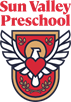 2675 W Baseline Rd. Phoenix, Az 85041 | (602) 692.4914 | Sunvalleyacademy.org Student Name: _____________________________________________Preschool Statement of Services Preschool Enrollment Agreement Emergency Information and Immunization Record Card (2 Sided) Original Birth Certificate (Office will make Copy) Original Immunization Record (Office will make Copy) Signed Student Media Release Best Care Form Registration Fee Paid First Week of Tuition Paid1515 N 117th Ave. Avondale, Az 85392 | (623) 600. 7660 | Sunvalleyacademy.org Student Name: _____________________________________________Preschool Statement of Services Preschool Enrollment Agreement Emergency Information and Immunization Record Card (2 Sided) Original Birth Certificate (Office will make Copy) Original Immunization Record (Office will make Copy) Signed Student Media Release Best Care Form Registration Fee Paid First Week of Tuition PaidOffice Use OnlyOffice Use OnlyAllergies: ________________________________Teacher: _________________________________Date Packet Returned: ______________________Date Entered in PS: ________________________Start Date: ________________________________Withdrawn Date: __________________________Withdrawn Code: __________________________Date Entered OR/Excel: _____________________Office Use OnlyOffice Use OnlyAllergies: ________________________________Teacher: _________________________________Date Packet Returned: ______________________Date Entered in PS: ________________________Start Date: ________________________________Withdrawn Date: __________________________Withdrawn Code: __________________________Date Entered OR/Excel: _____________________